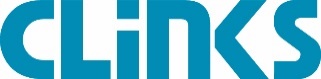 Clinks’ 25th Annual General Meeting Tuesday 7th November 2023 at 4.00 pmNOTICE OF ANNUAL GENERAL MEETING NOVEMBER 2023NOTICE IS HEREBY GIVEN that the 2023 Annual General Meeting of Clinks will be held online on Tuesday 7th November 2023 at 4.00pm to transact the following business:Ordinary Resolutions:That the minutes of the Annual General Meeting held on 22nd November 2022 be adopted as a true record of the meeting.That the audited Report and Financial Statements for the year ended 31 March 2023 for Clinks be received and adopted.The election of trustees of Clinks in accordance with Article 37 of the Articles of Association.Clinks’ 25th Annual General Meeting Tuesday 7th November 2023 at 4.00 pmAGM AGENDAWelcome and Chair’s address – Roma Hooper OBE (5 mins)Apologies from membersApproval of minutes of the 24th AGM held on 22nd November 2022. (5 mins)Ordinary Resolution 1: 
That the minutes of the Annual General Meeting held on 22nd   November 2022 be adopted as a true record of the meeting. Presentation of the Annual Report & plans for the future - Anne Fox, Chief Executive Officer (15 mins)Presentation of the Annual Accounts  - Simon Alsop, Treasurer (10 mins)Ordinary Resolution 2: (5mins)
That the audited Report and Financial Statements for the year ended 31 March 2023 for Clinks be received and adopted. Resignation, re-election and election of trustees That it be noted that the following Trustees have tendered resignation in accordance with Article 37 of the Articles of Association:Jessica SouthgateRichard BootyOrdinary Resolution 3: (5 mins)

That the following individuals are elected as trustees of Clinks:Maisie HulbertKelly LoftusKey note speaker – Charlie Taylor HM Chief Inspector of PrisonsQ & A session with Charlie Taylor HM Chief Inspector of PrisonsCloseBy order of the Board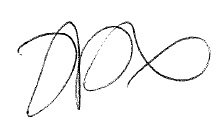 Anne FoxChief Executive Officer and Company Secretary2nd October 2023Registered Office: 82A James Carter Road, Mildenhall, Suffolk, IP287DEIn accordance with s.324 of the Companies Act 2006 as a member of the Company you are entitled to appoint a proxy to exercise all or any of your rights to attend, speak and vote at the Meeting. The proxy form is attached to the email and should be returned to corporateservices@clinks.org Clinks by 5pm Monday 6th November 2023.